通知链接：http://www.most.gov.cn/mostinfo/xinxifenlei/fgzc/gfxwj/gfxwj2018/201803/t20180326_138789.htm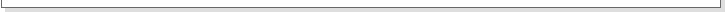 